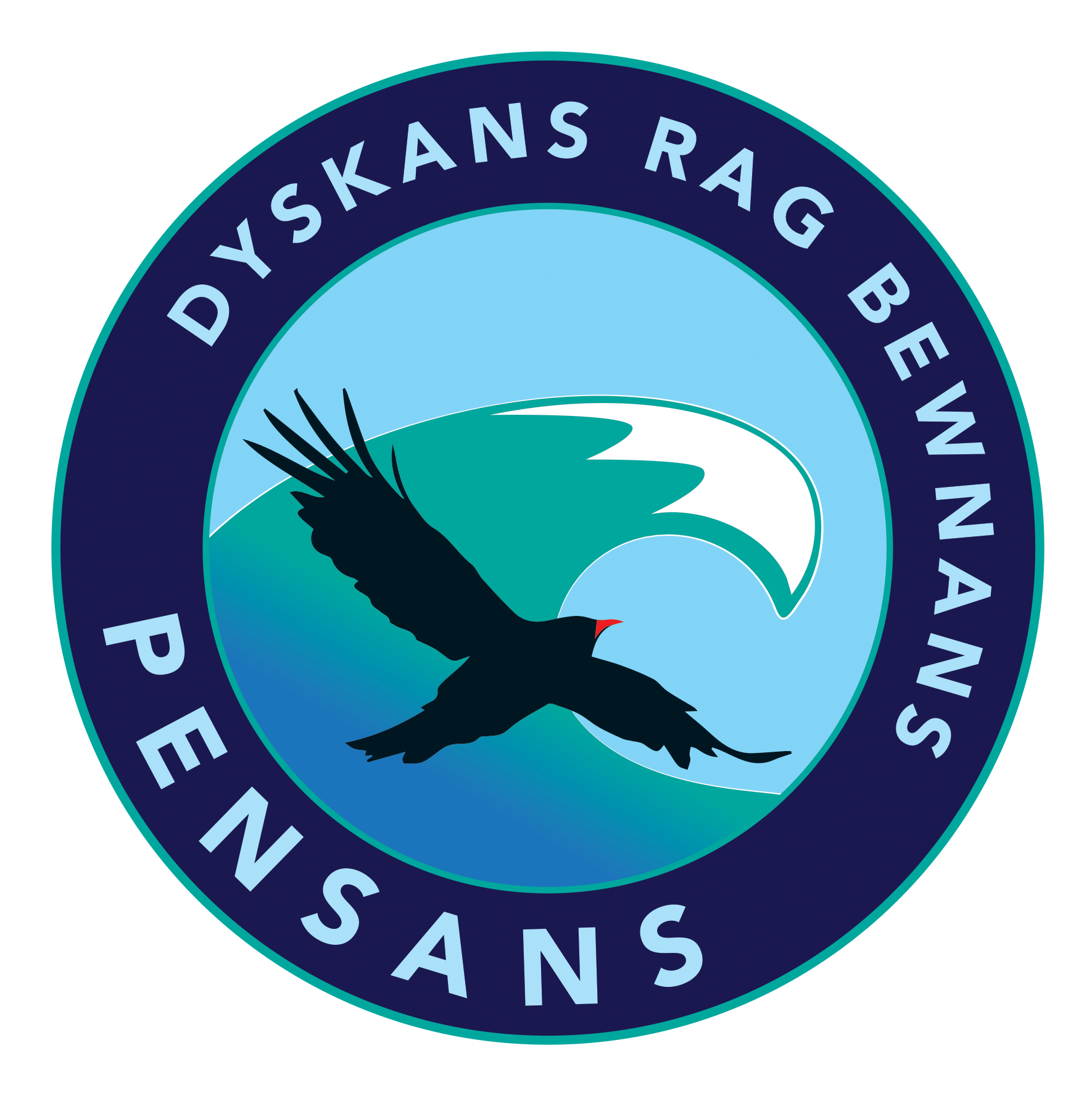 PRACTICEScore	/77Updated Summer 201713 x 22 	=5 x 1372 ÷ 943 x 15 	=4 x 5630 ÷ 1073 x 4818 ÷ 99 	=3 x 9105 x41135 ÷ 7127 x 01312 x 3149 x 61510 x 7166 ÷ 117 	=4 x 3183 x 81918 ÷ 32036 ÷ 32110 x 82220 ÷ 523 	=7 x 2246 x 8257 x 1126 	=4 x 0